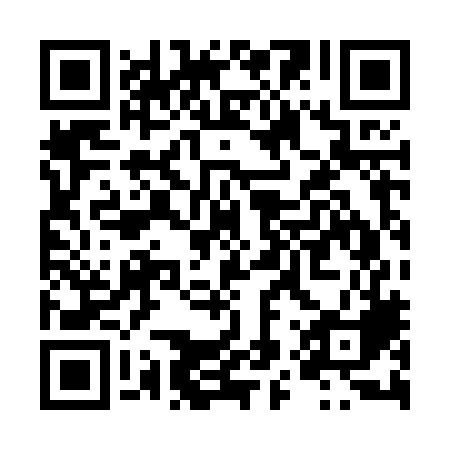 Ramadan times for Taatsi, EstoniaMon 11 Mar 2024 - Wed 10 Apr 2024High Latitude Method: Angle Based RulePrayer Calculation Method: Muslim World LeagueAsar Calculation Method: HanafiPrayer times provided by https://www.salahtimes.comDateDayFajrSuhurSunriseDhuhrAsrIftarMaghribIsha11Mon4:414:416:5512:394:186:236:238:2912Tue4:384:386:5212:384:206:256:258:3213Wed4:344:346:5012:384:226:286:288:3514Thu4:314:316:4712:384:236:306:308:3715Fri4:284:286:4412:374:256:326:328:4016Sat4:254:256:4112:374:276:356:358:4317Sun4:214:216:3812:374:296:376:378:4518Mon4:184:186:3512:374:316:396:398:4819Tue4:144:146:3212:364:336:416:418:5120Wed4:114:116:3012:364:356:446:448:5421Thu4:074:076:2712:364:366:466:468:5722Fri4:044:046:2412:354:386:486:489:0023Sat4:004:006:2112:354:406:516:519:0224Sun3:573:576:1812:354:426:536:539:0525Mon3:533:536:1512:344:446:556:559:0826Tue3:493:496:1212:344:456:576:579:1127Wed3:453:456:0912:344:477:007:009:1528Thu3:423:426:0712:344:497:027:029:1829Fri3:383:386:0412:334:507:047:049:2130Sat3:343:346:0112:334:527:077:079:2431Sun4:304:306:581:335:548:098:0910:271Mon4:264:266:551:325:568:118:1110:312Tue4:224:226:521:325:578:138:1310:343Wed4:174:176:491:325:598:168:1610:384Thu4:134:136:461:326:018:188:1810:415Fri4:094:096:441:316:028:208:2010:456Sat4:044:046:411:316:048:228:2210:487Sun4:004:006:381:316:058:258:2510:528Mon3:553:556:351:306:078:278:2710:569Tue3:503:506:321:306:098:298:2911:0010Wed3:463:466:291:306:108:328:3211:04